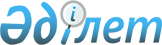 Қазақстан Республикасының азаматы паспортының, Қазақстан Республикасының азаматы жеке куәлігінің, шетелдіктің Қазақстан Республикасында тұруына ықтиярхаттың, азаматтығы жоқ адам куәлігінің, босқын куәлігінің, жол жүру құжатының үлгілерін және оларды қорғауға қойылатын талаптарды бекіту туралыҚазақстан Республикасы Үкіметінің 2013 жылғы 4 шілдедегі № 684 қаулысы.
      Ескерту. Қаулының тақырыбы жаңа редакцияда - ҚР Үкіметінің 17.03.2021 № 141 (01.01.2022 бастап қолданысқа енгізіледі) қаулысымен.
      "Жеке басты куәландыратын құжаттар туралы" 2013 жылғы 29 қаңтардағы Қазақстан Республикасы Заңының 25-бабына сәйкес Қазақстан Республикасының Үкіметі ҚАУЛЫ ЕТЕДІ:
      1. Күші жойылды - ҚР Үкіметінің 01.09.2023 № 758 (алғашқы ресми жарияланған күнінен кейін күнтізбелік он күн өткен соң қолданысқа енгізіледі) қаулысымен.


      2. Осы қаулы қолданысқа енгізілгенге дейін берілген Қазақстан Республикасы азаматтарының паспорттары, Қазақстан Республикасы азаматтарының жеке куәліктері, шетелдіктің Қазақстан Республикасында тұруына ықтиярхаттар, азаматтығы жоқ адамдардың куәліктері олардың қолданылу мерзімі аяқталғанға дейін жарамды деп саналсын.
      3. Мыналардың:
      1) "Қазақстан Республикасының халқын құжаттандырудың кейбір мәселелері туралы" Қазақстан Республикасы Үкіметінің 2008 жылғы 24 желтоқсандағы № 1235 қаулысының;
      2) "Қазақстан Республикасы Үкіметінің 2008 жылғы 24 желтоқсандағы № 1235 қаулысына өзгеріс пен толықтыру енгізу туралы" Қазақстан Республикасы Үкіметінің 2009 жылғы 5 ақпандағы № 106 қаулысының (Қазақстан Республикасының ПҮАЖ-ы, 2009 ж., № 9, 40-құжат);
      3) "Қазақстан Республикасының халқын құжаттандырудың кейбір мәселелері туралы" Қазақстан Республикасы Үкіметінің 2009 жылғы 27 тамыздағы № 1260 қаулысының (Қазақстан Республикасының ПҮАЖ-ы, 2009 ж., № 36, 351-құжат) күші жойылды деп танылсын.
      4. Осы қаулы алғашқы ресми жарияланғанынан кейін күнтізбелік он күн өткен соң қолданысқа енгізіледі. 1. Қазақстан Республикасының азаматы паспортының үлгісі
      Ескерту. Күші жойылды - ҚР Үкіметінің 01.09.2023 № 758 (алғашқы ресми жарияланған күнінен кейін күнтізбелік он күн өткен соң қолданысқа енгізіледі) қаулысымен. 2. Қазақстан Республикасы азаматының паспортын қорғауға
қойылатын талаптар
      Ескерту. Күші жойылды - ҚР Үкіметінің 01.09.2023 № 758 (алғашқы ресми жарияланған күнінен кейін күнтізбелік он күн өткен соң қолданысқа енгізіледі) қаулысымен. 1. Қазақстан Республикасының азаматы жеке куәлігінің
үлгісі
      Ескерту. Күші жойылды - ҚР Үкіметінің 01.09.2023 № 758 (алғашқы ресми жарияланған күнінен кейін күнтізбелік он күн өткен соң қолданысқа енгізіледі) қаулысымен. 2. Қазақстан Республикасы азаматының жеке куәлігін қорғауға
қойылатын талаптар
      Ескерту. Күші жойылды - ҚР Үкіметінің 01.09.2023 № 758 (алғашқы ресми жарияланған күнінен кейін күнтізбелік он күн өткен соң қолданысқа енгізіледі) қаулысымен. 1. Шетелдіктің Қазақстан Республикасында тұруына ықтиярхаттың
үлгісі
      Ескерту. Күші жойылды - ҚР Үкіметінің 01.09.2023 № 758 (алғашқы ресми жарияланған күнінен кейін күнтізбелік он күн өткен соң қолданысқа енгізіледі) қаулысымен. 2. Шетелдіктің Қазақстан Республикасында тұруына ықтиярхатты
қорғауға қойылатын талаптар
      Ескерту. Күші жойылды - ҚР Үкіметінің 01.09.2023 № 758 (алғашқы ресми жарияланған күнінен кейін күнтізбелік он күн өткен соң қолданысқа енгізіледі) қаулысымен. 1. Азаматтығы жоқ адамның куәлігінің
үлгісі
      Ескерту. Күші жойылды - ҚР Үкіметінің 01.09.2023 № 758 (алғашқы ресми жарияланған күнінен кейін күнтізбелік он күн өткен соң қолданысқа енгізіледі) қаулысымен. 2. Азаматтығы жоқ адамның куәлігін қорғауға қойылатын
талаптар
      Ескерту. Күші жойылды - ҚР Үкіметінің 01.09.2023 № 758 (алғашқы ресми жарияланған күнінен кейін күнтізбелік он күн өткен соң қолданысқа енгізіледі) қаулысымен. 1. Босқын куәлігінің
үлгісі
      Ескерту. Күші жойылды - ҚР Үкіметінің 01.09.2023 № 758 (алғашқы ресми жарияланған күнінен кейін күнтізбелік он күн өткен соң қолданысқа енгізіледі) қаулысымен. 2. Босқын куәлігін қорғауға қойылатын талаптар
      Ескерту. Күші жойылды - ҚР Үкіметінің 01.09.2023 № 758 (алғашқы ресми жарияланған күнінен кейін күнтізбелік он күн өткен соң қолданысқа енгізіледі) қаулысымен. 1. Жол жүру құжатының үлгісі
      Ескерту. Күші жойылды - ҚР Үкіметінің 01.09.2023 № 758 (алғашқы ресми жарияланған күнінен кейін күнтізбелік он күн өткен соң қолданысқа енгізіледі) қаулысымен. 2. Жол жүру құжатын қорғауға қойылатын талаптар
      Ескерту. Күші жойылды - ҚР Үкіметінің 01.09.2023 № 758 (алғашқы ресми жарияланған күнінен кейін күнтізбелік он күн өткен соң қолданысқа енгізіледі) қаулысымен.
					© 2012. Қазақстан Республикасы Әділет министрлігінің «Қазақстан Республикасының Заңнама және құқықтық ақпарат институты» ШЖҚ РМК
				
Қазақстан Республикасының
Премьер-Министрі
С. АхметовҚазақстан Республикасы
Үкіметінің
2013 жылғы 4 шілдедегі
№ 684 қаулысымен
бекітілгенҚазақстан Республикасы
Үкіметінің
2013 жылғы 4 шілдедегі
№ 684 қаулысымен
бекітілгенҚазақстан Республикасы
Үкіметінің
2013 жылғы 4 шілдедегі
№ 684 қаулысымен
бекітілгенҚазақстан Республикасы
Үкіметінің
2013 жылғы 4 шілдедегі
№ 684 қаулысымен
бекітілгенҚазақстан Республикасы
Үкіметінің
2013 жылғы 4 шілдедегі
№ 684 қаулысымен
бекітілгенҚазақстан Республикасы
Үкіметінің
2013 жылғы 4 шілдедегі
№ 684 қаулысымен
бекітілген